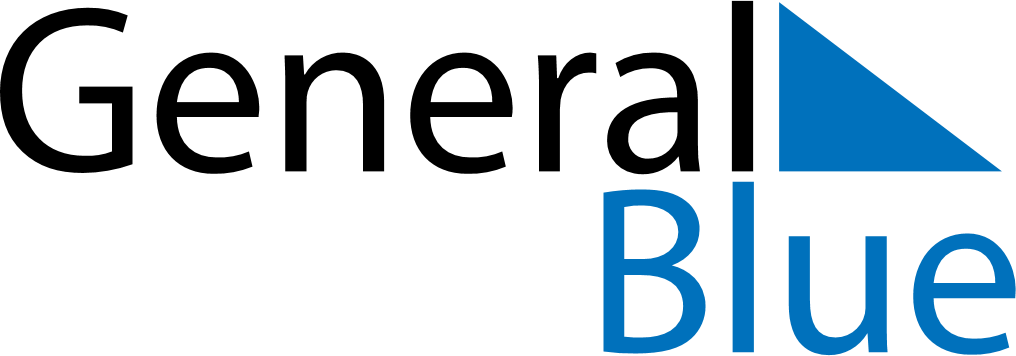 April 2022April 2022April 2022April 2022San MarinoSan MarinoSan MarinoSundayMondayTuesdayWednesdayThursdayFridayFridaySaturday112Inauguration CeremonyInauguration Ceremony3456788910111213141515161718192021222223Easter SundayEaster Monday2425262728292930